STAR 2018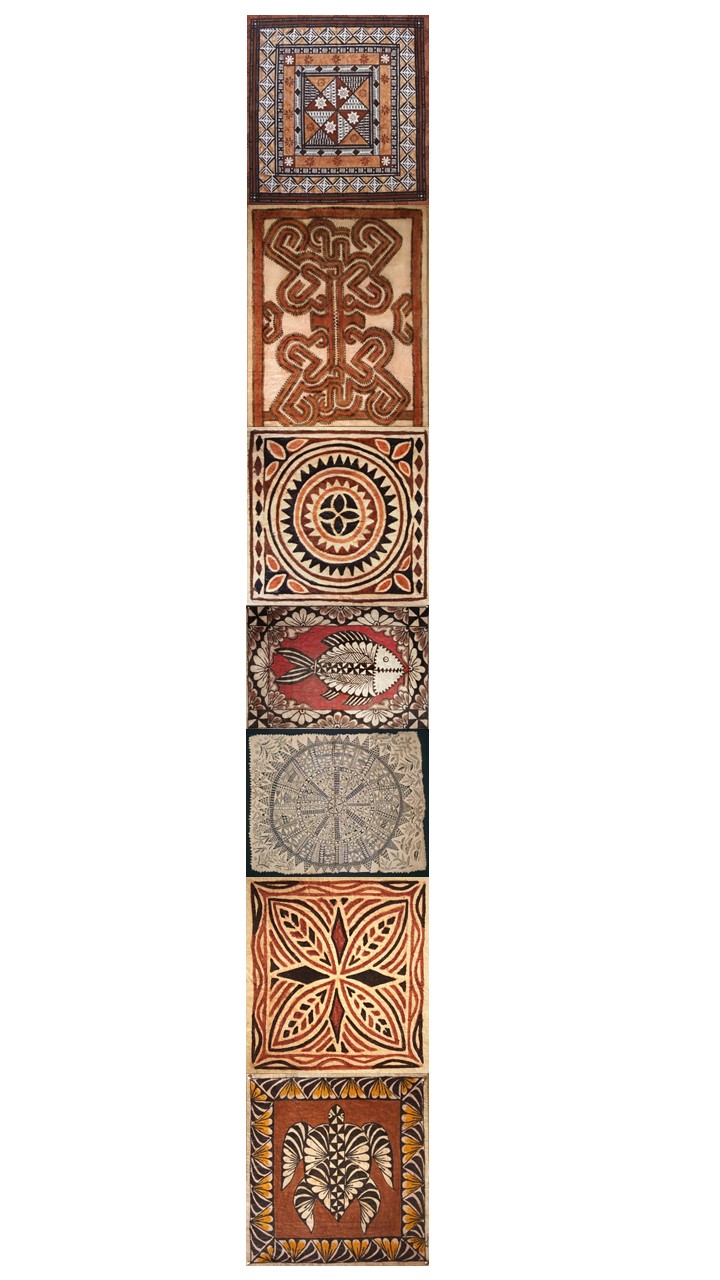 The Pacific Islands Science, Technology and Resources ConferenceHoliday Inn, Suva, FijiHosted by the Government of FijiOFFICIAL OPENINGTuesday 10 July 2018PROGRAM of EVENTSTraditional Fijian WelcomeOpening PrayerDr. Raijeli TagaActing Director for Lands Government of FijiWelcome to ParticipantsIntroduction of the Guest of HonourMr Malakai FinauChair of STARPermanent Secretary of Lands and Mineral ResourcesGovernment of FijiOfficial OpeningThe Guest of HonourThe Honourable Faiyaz Siddiq KoyaMinister of Lands, Mineral Resources, Industry, Trade and TourismGovernment of FijiInvited AddressDr. Andrew Jones Director, Geoscience, Energy and Maritime Division of the Pacific Community (SPC) Group PhotographMorning Tea will be served at the conclusion of the ceremony[The island motifs used here is a collage of island designs that are representative of the Pacific Region. Individual motifs are based on various popular island designs. Images have been downloaded from the “Tapa Cloths from the Pacific and Artwork” website: www.tapapacifica.com, accessed 10 November 2016. The use of the images are gratefully acknowledged.]